　今年，是我们公司稳步发展的一年。而作为公司一员　已到公司已经一年多。这是我人生中弥足珍贵的一段经历。主要负责运营工作，并积极参与了公司多个重要项目。在这段时间里各级领导在工作上给予了我极大的帮助，在生活上给予了我极大的关心，让我充分感受到了领导们“海纳百川”的胸襟，感受到了大发人“不经历风雨，怎能见彩虹”的豪气。在对公司各级领导肃然起敬的同时，也为我有机会成为公司的一份子而自豪。在这一年多的时间里，在领导和同事们的悉心关怀和指导下，通过自身的努力，各方面均取得了一定的进步一年的情况，总体上可以用四个词来概括：迎难而上，尽职尽责，不失斗志，不辱使命。自入职接手文案策划工作的半年来，我在公司领导大方指导以及同事们的帮助下，制作完成了网站项目计划书、城市合伙人等材料；每日定期上传网站新闻资讯内容，后期还开始负责效果图版块内容的上传；学习制作了面向商家的H5；维护和管理着公司官方微信、微博、今日头条、搜狐公众平台等几个社交和内容发布平台的账号；开设电商平台店铺，并负责打理。下面将半年来本人工作向各位领导做简单汇报。1.公司材料制作入职不久，开始着手在原有材料基础上制作完善《网站运营网项目计划书》ppt，在制作中我边学边做，对公司、同事、竞争对手、家装行业的情况都做了一个充分的了解。之后又完成了《合作商家招募》（ppt与word版）《运营送家电》《免费乘公交活动》《与建行合作运营贷方案》《与平安好房app合作方案》《城市合伙人方案》等多个材料的制作。2.网站内容上传从8月中旬开始，固定每天上传网站资讯内容，不到半年时间，已完成了上千条资讯内容的上传。年底开始，还增加了运营效果图版块内容的上传工作。为完善和充实网站内容做出了自己的一份贡献。3.H5制作学习制作了“网站商家招募”“我的运营修受难记”（吸引业主）“网站招聘”等几个H5，初步掌握了利用易企秀等工具制作微信H5广告的技能。通过商家招募H5共有10个商家咨询合作；通过“我的运营受难记”H5，有2位业主注册，据了解，后均成功与运营公司签单。4.社交平台账号维护入职后，对公司两个微信公众号做了简单的建议，并开始直接打理微信公众账号，完善了简介、菜单栏、自动回复等一系列功能，周一至周五定期在订阅号发布文章内容。截止目前已有3万订阅用户。新开公司运营网微博、今日头条、搜狐公众平台账号等平台，并发布内容。截至目前，微博已有粉丝1.6万人，今日头条平均阅读量在10000左右，搜狐公众平台平均阅读量约在1000左右。5.开设公司淘宝店学习开设公司淘宝店，在双十一前完成店铺的基本运营，上线商品20余件，借助双十一大潮中成功获客11名，据了解，该业主也成功与运营公司签单。后应部门经理要求，对淘宝店进一步运营优化。1.本年度工作的收获本人入职前对于运营行业知之甚少。接手工作后，不断学习和积累，对运营、互联网家装行业都进行了深度的了解。H5制作、淘宝店管理等许多工作是第一次接触，在工作中也积累了许多实战经验。虽然取得的成绩不多，但多亏各位领导和同事的教导与帮助，所做工作尚能够被认可。此外，在工作与同事及客户的交流沟通，也增强了我的社交和谈话技巧，为未来更高的工作效率提供基础。2.本年度工作的不足工作半年中最主要的不足，就是微信公众号运营不力。自接手微信公众号以来已有半年时间，粉丝量仅为309，头条阅读量在9月份约可达40/篇，至12月跌落至平均不足20篇。究其原因，主要在于内容和运营两方面均没有很好的开展。内容方面，由于对运营知识不了解，无法原创内容、也很难甄别他人内容的好坏，通常都是简单的复制→排版→发布，无法确保公众号内容的可读性。运营方面，由于日常网站资讯上传和其他编辑、文案工作占用了不少时间，加之对微信运营没有成熟的经验，几乎没有开展过吸粉活动运营，故最终导致微信公众号至今惨淡经营。3.针对不足的反思在运营的半年时间，我也对运营知识、文章写法、微信规则等有了一个初步的了解。在新的一年中，一方面希望能够提升文章品质，另一方面，会策划一两个切实可行的吸粉方案，以期提升公众号的影响力。此外，在工作的同时还要更深刻体会相关工作的具体内容，及客户们的关注热点，以更好的打造公司所呈现出来的内容。1.明年展望新的一年本人将再接再厉，继续保持高昂的工作态度，勤勤恳恳，加强创新。在文案策划上多出好的点子和方案，完成淘宝店运营优化工作，提升微信、微博等社交媒体运营效率。自己在新的一年里有更大的进步和成绩，尽自己最大的努力，为网站的发展壮大尽一份绵薄之力。2.明年工作计划概要第一季度运营技巧提升第二季度客户热点总结及运用第三季度文章品质提升第四季度粉丝运用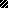 